ΠΟΙΗΜΑ	Στους ήρωες του ’40                                                   Γ. ΣμυρνιωτάκηςΣε όσους αγωνίστηκανκαι πέσαν το σαράντα,υπόσχεση τους δίνουμενα τους τιμούμε πάντα.Αυτοί για μας πολέμησαν,για μας θυσιαστήκανκαι την πατρίδα λεύτερημε το αίμα τους αφήκαν.Γι΄ αυτό ας πλέξουμε γι’ αυτούς της δόξας το στεφάνικι ας κάψουμε στους τάφους τους      της μνήμης το λιβάνι.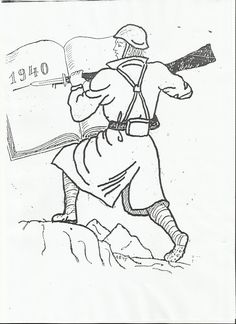 